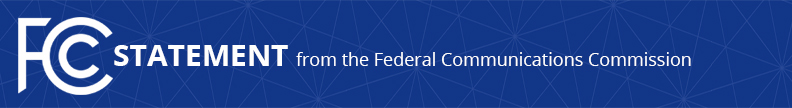 Media Contact: Paloma Perez,Paloma.Perez@fcc.govFor Immediate ReleaseCHAIRWOMAN ROSENWORCEL STATEMENT ON FOREIGN SPONSORSHIP ID CIRCUIT COURT DECISION-- WASHINGTON, July 12, 2022— In April 2021, the Federal Communications Commission unanimously adopted sponsorship identification requirements to require broadcasters to disclose when foreign governments or their representatives lease time on their airwaves.  Today, Federal Communications Commission Chairwoman Jessica Rosenworcel issued the following statement after the D.C. Circuit Court of Appeals vacated the FCC’s authority to require such transparency: “The principle that the public has a right to know the identity of those who solicit their support is a fundamental and long-standing tenet of broadcasting.  It’s about transparency.  Consumers deserve to trust that public airwaves aren’t being leased without their knowledge to private foreign actors.”###
Office of the Chairwoman: (202) 418-2400 / @JRosenworcelFCC / www.fcc.gov/jessica-rosenworcelThis is an unofficial announcement of Commission action.  Release of the full text of a Commission order constitutes official action.  See MCI v. FCC, 515 F.2d 385 (D.C. Cir. 1974).